COMMUNIQUE DE PRESSE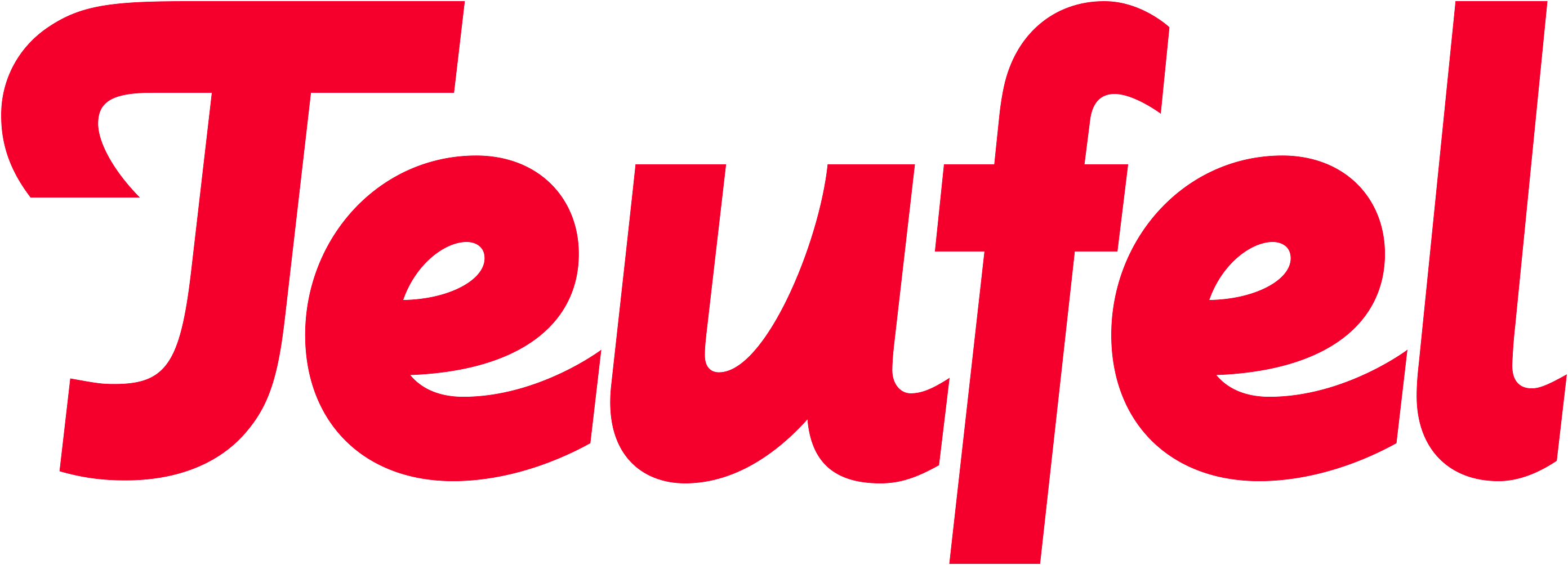 SUPREME ON – La qualité audio alliée à l’élégance Quand la qualité audio rencontre l’élégance : Ce casque audio lifestyle Teufel est destiné à toutes celles et ceux qui ne font de compromis ni sur le son ni sur l’esthétique.Berlin, 03 novembre 2020 – Les casques audio sont aujourd’hui indissociables de notre quotidien. L’un des meilleurs représentants fait son entrée sur le marché pour les fêtes de fin d’année, le TEUFEL SUPREME ON. Celui-ci combine un design élégant, une grande qualité audio comme sait le faire Teufel, un confort de tenue rare et des fonctionnalités pratiques, qui en font un objet du quotidien de haute qualité. Visuels disponibles - Lien vers le site webBeau et pratiqueLe nouveau TEUFEL SUPREME ON se décline en 6 coloris : noir nuit, gris lune, or pale, blanc sable, vert lierre et bleu espace, pour avoir la classe en toutes circonstances. De plus son design est élégant, bien pensé et la haute qualité de ses matériaux est certaine. Les coussinets moelleux assurent un confort d’écoute même aux porteurs de lunettes. Ils permettent également une atténuation des parasites extérieures pour ne rien perdre de la qualité d’écoute. Du grand son Made in Teufel La batterie intégrée du TEUFEL SUPREME ON ne devra être rechargée par câble USB-C qu’après 20 heures d’écoute à volume sonore moyen. Pendant ces 20 heures, il ravira vos oreilles de ses aigus précis et de ses basses puissantes et dynamiques. Sur la partie inférieure l’écouteur droit se trouve un mini « joystick » pour gérer le flux de vos musiques (Play/pause, précédente/suivante) le volume, l’assistance vocale ou la prise d’appels téléphoniques. Grace à la fonction Auto-Play, la lecture fonctionne dès que le casque est mis sur les oreilles. Deux microphones intégrés assurent quant à eux la clarté et la fluidité de vos conversations téléphoniques.  L’application pour casques audio Teufel pour Android et iOS met quant à elle un égaliseur et la fonction ShareMe à votre disposition. Avec cette dernière, vous connecterez deux TEUFEL SUPREME ON avec un seul lecteur. Idéal pour profiter à deux de la même musique.Prix, contenu de livraison et disponibilitésDisponible dès maintenant sur notre boutique en ligne, https://www.teufelaudio.fr/ en noir nuit, gris lune, or pale, blanc sable, vert lierre et bleu espace au prix de 149,99 euros.Les autres points fortsCasque audio supra-auriculaire sans fil avec haut-parleurs HD et atténuation des parasites extérieurs Bluetooth 5.0 avec aptX® et AAC pour du streaming en qualité CD depuis Spotify, Deezer, YouTube, Apple Music et autres, CCP pour connexion rapideKit mains libres avec deux microphones et la technologie Qualcomm® cVc™ pour des appels téléphoniques de qualitéFonction ShareMe permettant de connecter deux casques audios avec un seul smartphone, mode party permettant de connecter deux lecteurs à un casque audioJusqu’à 20 heures d’autonomie avec aptX™Haut-parleurs linéaires HD avec aimants en néodyme, pour des aigus précis et des basses dynamiques Arceau flexible en acier à ressorts, coussinets épais et confortables, pression minimale, casque compatible avec le port de lunettesHousse de transport, câble de recharge USB-C et câble de connexion (mini-jack) pour écoute par câble, même si la batterie est videEn savoir plus sur TeufelTeufel est l’un des plus importants designers et fabricants allemands de produits audio. Née en 1979 à Berlin, Teufel propose une vaste gamme allant des compositions pour le Home Cinéma, en passant par la barre de son pour Smart TV, les systèmes multimédias, la Hi-Fi ou encore les casques audios avec ou sans fil, des enceintes Bluetooth et Wi-Fi compatibles avec la technologie Multiroom et le streaming domestique Raumfeld. Démarrant ses activités par la conception, la fabrication et la commercialisation d’enceintes Hi-Fi stéréo, Teufel est devenue depuis, la première entreprise audio européenne de vente directe.
Depuis sa création, Teufel développe des produits tendances et performants au design affirmé. Les best-sellers comme les enceintes nomades ROCKSTER ou les enceintes Hi-Fi Ultima ont fait la solide réputation du fabricant allemand à travers le monde. Le premier critère chez Teufel est la qualité audio, ce que nos clients et la presse spécialisée ne manquent jamais de rappeler. Vous ne trouverez du Teufel que chez Teufel. Les produits ne sont disponibles qu’en vente directe pour permettre à la fois de conserver une proximité avec ses clients et de développer sans cesse de nouveaux produits au meilleur prix.    Rendez-vous sur notre site : https://www.teufelaudio.be/
Contacts presse:Sandra Van Hauwaert, Square Egg Communications, sandra@square-egg.be, GSM 0497251816.